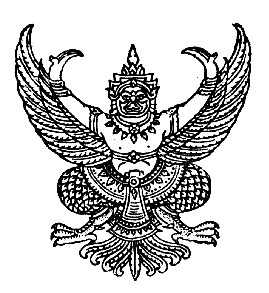 ประกาศองค์การบริหารส่วนตำบลน้ำชำเรื่อง รายงานแสดงผลการปฏิบัติงานตามนโยบายของนายกองค์การบริหารส่วนตำบลน้ำชำประจำปีงบประมาณ พ. ศ. 2560**************************อาศัยอำนาจตามความในพระราชบัญญัติสภาตำบลและองค์การบริหารส่วนตำบล พ.ศ. 2537  (แก้ไขเพิ่มเติมถึง ฉบับที่ 6  พ.ศ. 2552) มาตรา 58/5  วรรคที่  5  และวรรคที่  6  ความว่า “ให้นายกองค์การบริหารส่วนตำบลจัดทำรายงานแสดงผลการปฏิบัติงานตามนโยบายที่ได้แถลงไว้ต่อสภาองค์การบริหารส่วนตำบลเป็นประจำทุกปี  คำแถลงนโยบายของนายกองค์การบริหารส่วนตำบลและรายงานแสดงผลการปฏิบัติงานตามนโยบาย ให้ประกาศไว้โดยเปิดเผย  ณ  ที่ทำการองค์การบริหารส่วนตำบลด้วย” นั้น   		บัดนี้ นายกองค์การบริหารส่วนตำบลน้ำชำ ได้ปฏิบัติงานตามนโยบายตามที่เคยแถลงต่อสภาองค์การบริหารส่วนตำบลน้ำชำ ครบรอบระยะเวลา 1 ปี ประจำปีงบประมาณ พ.ศ. 2560  	   	จึงขอประกาศรายงานผลการปฏิบัติงานตามนโยบายของนายกองค์การบริหารส่วนตำบลน้ำชำให้ทราบโดยทั่วกัน  ซึ่งรายละเอียดรายงานดังกล่าวปรากฏตามเอกสารแนบท้ายนี้	  		ประกาศ  ณ  วันที่  12  เดือน  กุมภาพันธ์   พ.ศ.  2560                                                              นิรันดร์   นิทัศนโยธิน					       ( นายนิรันดร์  นิทัศนโยธิน )				            นายกองค์การบริหารส่วนตำบลน้ำชำ